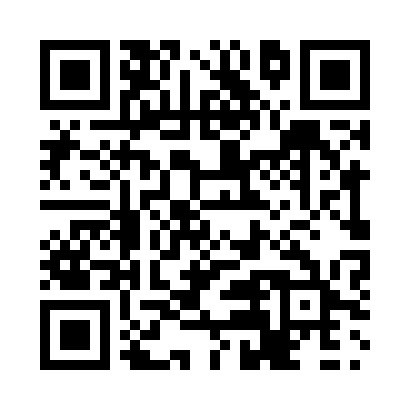 Prayer times for Springtown, Ontario, CanadaMon 1 Jul 2024 - Wed 31 Jul 2024High Latitude Method: Angle Based RulePrayer Calculation Method: Islamic Society of North AmericaAsar Calculation Method: HanafiPrayer times provided by https://www.salahtimes.comDateDayFajrSunriseDhuhrAsrMaghribIsha1Mon3:265:231:116:338:5810:552Tue3:275:231:116:338:5810:553Wed3:285:241:116:338:5810:544Thu3:295:251:116:338:5710:535Fri3:305:251:116:338:5710:526Sat3:315:261:126:338:5710:527Sun3:325:271:126:338:5610:518Mon3:335:281:126:338:5610:509Tue3:355:281:126:328:5510:4910Wed3:365:291:126:328:5510:4811Thu3:375:301:126:328:5410:4712Fri3:395:311:126:328:5310:4513Sat3:405:321:136:318:5310:4414Sun3:425:331:136:318:5210:4315Mon3:435:341:136:318:5110:4216Tue3:455:351:136:308:5110:4017Wed3:465:361:136:308:5010:3918Thu3:485:371:136:298:4910:3719Fri3:495:381:136:298:4810:3620Sat3:515:391:136:288:4710:3421Sun3:525:401:136:288:4610:3322Mon3:545:411:136:278:4510:3123Tue3:565:421:136:278:4410:3024Wed3:575:431:136:268:4310:2825Thu3:595:441:136:268:4210:2626Fri4:015:451:136:258:4110:2527Sat4:035:461:136:248:4010:2328Sun4:045:471:136:248:3910:2129Mon4:065:481:136:238:3710:1930Tue4:085:491:136:228:3610:1731Wed4:095:511:136:218:3510:16